PLEASE KEEP THIS DOCUMENT! IT WILL HELP YOU TRACK YOUR SUCCESS TOWARD COMPLETING THE PROGRAM!The list is a basic overview of your term requirements and should not be used to evaluate the great work you are doing in your community. Please contact your campus supervisor and service sites for your day-to-day requirements.I, ________________________, an applicant to the Iowa College AmeriCorps Program (now referred to as “the Program”), understand that my selection into the Program and continued eligibility for the Program is contingent upon a number of factors, including Iowa Campus Compact’s review of my criminal history. I understand that the Program has the right to perform a complete criminal history check at any point during my service term.Specifically as it concerns criminal history:Iowa Campus Compact will review whether I have been placed on the National Sex Offender Public Website (NSOPW) prior to starting to my service.  If I appear on the NSOPW, I will not be able to participate in the Program.  In addition to the National Sex Offender Public Website Check, members will also be subject to State Criminal Registry Checks for the state of Iowa.Members are subject to a Fingerprint-based FBI Criminal History Record Check for the Program when members have recurring access to vulnerable populations (children age 17 and younger, person age 60 and older, or individuals with disabilities as defined by the ADA). The State of Iowa Criminal History Check along with the fingerprint-based FBI Criminal History Record Check will be initiated prior to the start of any service activities including but not limited to the processing of additional state check paperwork, completion of finger print card information or other additional steps to complete the necessary checks beyond the completion of this waiver and acknowledgement form. All background checks will be considered initiated based upon the signature date of the applicant on the State of Iowa and Federal Background Check forms. I agree that I will provide the Program with any information and/or documents it needs to conduct these criminal history checks.I understand that I must have my NSOPW checks and either my state or federal criminal history check completed with results received before I can serve in the presence of vulnerable populations with the physical accompaniment of an approved party. I will ensure that if accompaniment does need to take place pending all criminal history results that I will properly document this accompaniment as outlined in the Program guidelines. The Program defines the date in which a member applies to service as the date in which they officially completed the hard copy enrollment forms. If the Program’s review of any criminal history checks reveals information that it determines should prevent my selection into, or result in termination from the Program, I understand that it will advise me, in writing, of its proposed determination, and will provide me a copy of the information it has received (to the extent permitted by law). The Program will allow me the opportunity to challenge the factual accuracy of the information, in writing, within 5 business days of its notifying me of its proposed determination. The Program recognizes that individuals may not realize deferred sentences may appear on result checks and will provide members the opportunity to provide additional clarification to the circumstance without consequence.  I also understand that at that time I may also provide any other written information that I believe will assist the Program in its review. I also acknowledge that I have received a copy of Iowa College AmeriCorps Program’s background check policies (included in the Member Service Agreement).  YES   -- I have attached a copy of my government issued identification to this document.  							    Account Number: ___4437___________										(if applicable)I am requesting an Iowa Criminal History Record Check on:DCI-77 (Approved 08/25/10; updated 05/31/13; reviewed 08/13/14)Waiver Information: law does not require a waiver.  However, without a signed waiver from the subject of the request any arrest over 18 months old, without a final disposition, cannot be released to a non-law enforcement agency.Deferred judgments where  has received notice of successful completion of probation also cannot be released to non-law enforcement agencies without a signed waiver from the subject of the request.If the “No Iowa Criminal History Record found with DCI” box is checked, it could mean that the information on file is not releasable per  law without a waiver.General Information:The information requested is based on name and exact date of birth only.  Without fingerprints, a positive identification cannot be assured.  If a person disputes the accuracy of information maintained by the Department, they may challenge the information by writing to the address on the front of this form or personally appearing at  headquarters during normal business hours.The records maintained by the Iowa Department of Public Safety are based upon reports from other criminal justice agencies and therefore, the Department cannot guarantee the completeness of the information provided.The criminal history record check is of the Iowa Central Repository (DCI) only. The DCI files do not include other states’ records, FBI records, or subjects convicted in federal court within .     In , a deferred judgment is not considered a conviction once the defendant has been discharged after successfully completing probation.  However, it should be noted that a deferred judgment may still be considered as an offense when considering charges for certain specified multiple offense crimes, i.e. second offense OWI.  If a disposition reflects that a deferred judgment was given, you may want to inquire of the individual his or her current status.  A deferred sentence is a conviction. The judge simply withholds implementing a sentence for a certain probationary period. If probation is successful, the sentence is not carried out.Any questions in reference to  criminal history records can be answered by writing to the address on the front of this form or calling (515) 725-6066 between  and 4:00 p.m., Monday - Friday.REMINDER - (1) Send in a separate Request Form for each last name, (2) a fee is required for each last name submitted, (3) a completed Billing Form must be submitted with all request(s).  law requires employers to pay the fee for potential employees’ record checks.  Request FormPage 2ONLY COMPLETE THE FOLLOWING FORMS IF YOU WILL HAVE RECURRING ACCESS TO VULNERABLE POPULATIONS.DCI-45 (07/15/15)NONCRIMINAL JUSTICE APPLICANT'S RIGHTSAs an applicant who is the subject of a national fingerprint-based criminal history record check for a noncriminal justice purpose (such as licensing, employment, or adoption), you have certain rights which are discussed below:You must be provided written notification that your fingerprints will be used to check the criminal history record of the FBI.If you have a criminal history record, the officials making a determination of your suitability for the job, license, or other benefit must provide you the opportunity to complete or challenge the accuracy of the information in the record.The officials must advise you that the procedures for obtaining a change, correction, or updating of your criminal history record are set forth at Title 28, Code of Federal Regulations (CFR), Section 16.34.If you have a criminal history record, you should be afforded a reasonable amount of time to correct or complete the record (or decline to do so) before the officials deny you the job, license, or other benefit based on information in the criminal history record.You have the right to expect that officials receiving the results of the criminal history record check will use it only for authorized purposes and will not retain or disseminate it in violation of federal statute, regulation or executive order, or rule, procedure or standard established by the National Crime Prevention and Privacy Compact Council.If agency policy permits, the officials may provide you with a copy of your FBI criminal history record for review and possible challenge. If agency policy does not permit it to provide you a copy of the record, you may obtain a copy of the record by submitting fingerprints and a fee to the FBI. Information regarding this process may be obtained at http://www.fbi.gov/about-us/cjis/background-checks.If you decide to challenge the accuracy or completeness of your FBI criminal history record, you should send your challenge to the agency that contributed the questioned information to the FBI. Alternatively, you may send your challenge directly to the FBI. The FBI will then forward your challenge to the agency that contributed the questioned information and request the agency to verify or correct the challenged entry. Upon receipt of an official communication from that agency, the FBI will make any necessary changes/corrections to your record in accordance with the information supplied by that agency. (See 28 CFR 16.30 through 16.34.)Iowa Department of Public SafetyDivision of Criminal InvestigationCampus Supervisors: Please retain a copy of this document for your records.INSTRUCTIONSINSTRUCTIONSThank you for your interest in enrolling in ICAP. The ICAP Pre-Enrollment Packet is designed to save you time and effort in enrolling into ICAP. In order to successfully complete this packet you will need to complete the following steps.Thank you for your interest in enrolling in ICAP. The ICAP Pre-Enrollment Packet is designed to save you time and effort in enrolling into ICAP. In order to successfully complete this packet you will need to complete the following steps.Thank you for your interest in enrolling in ICAP. The ICAP Pre-Enrollment Packet is designed to save you time and effort in enrolling into ICAP. In order to successfully complete this packet you will need to complete the following steps.Thank you for your interest in enrolling in ICAP. The ICAP Pre-Enrollment Packet is designed to save you time and effort in enrolling into ICAP. In order to successfully complete this packet you will need to complete the following steps.Thank you for your interest in enrolling in ICAP. The ICAP Pre-Enrollment Packet is designed to save you time and effort in enrolling into ICAP. In order to successfully complete this packet you will need to complete the following steps.Step One: Complete and submit all documents to IACCStep One: Complete and submit all documents to IACCStep One: Complete and submit all documents to IACCStep One: Complete and submit all documents to IACCStep One: Complete and submit all documents to IACCSee page 3 of this document for instructions on how to complete specific forms. Please send digital copies of this packet to iowacollegeamericorps@gmail.com prior to Friday, August 12, 2016. Original paperwork will not be accepted by Iowa Campus Compact.See page 3 of this document for instructions on how to complete specific forms. Please send digital copies of this packet to iowacollegeamericorps@gmail.com prior to Friday, August 12, 2016. Original paperwork will not be accepted by Iowa Campus Compact.See page 3 of this document for instructions on how to complete specific forms. Please send digital copies of this packet to iowacollegeamericorps@gmail.com prior to Friday, August 12, 2016. Original paperwork will not be accepted by Iowa Campus Compact.See page 3 of this document for instructions on how to complete specific forms. Please send digital copies of this packet to iowacollegeamericorps@gmail.com prior to Friday, August 12, 2016. Original paperwork will not be accepted by Iowa Campus Compact.See page 3 of this document for instructions on how to complete specific forms. Please send digital copies of this packet to iowacollegeamericorps@gmail.com prior to Friday, August 12, 2016. Original paperwork will not be accepted by Iowa Campus Compact.Step Two: Verify your interest in AugustStep Two: Verify your interest in AugustStep Two: Verify your interest in AugustStep Two: Verify your interest in AugustStep Two: Verify your interest in AugustYou will receive an email notification from Iowa Campus Compact (IACC) in August 2016 to confirm your interest in enrolling the program. You must either inform IACC or your campus supervisor in writing of your continued interest to enroll into ICAP at that time.Your background checks will be completed after your notification is received by IACC.Your first day of ICAP service must be after your background checks are completed.You will receive an email notification from Iowa Campus Compact (IACC) in August 2016 to confirm your interest in enrolling the program. You must either inform IACC or your campus supervisor in writing of your continued interest to enroll into ICAP at that time.Your background checks will be completed after your notification is received by IACC.Your first day of ICAP service must be after your background checks are completed.You will receive an email notification from Iowa Campus Compact (IACC) in August 2016 to confirm your interest in enrolling the program. You must either inform IACC or your campus supervisor in writing of your continued interest to enroll into ICAP at that time.Your background checks will be completed after your notification is received by IACC.Your first day of ICAP service must be after your background checks are completed.You will receive an email notification from Iowa Campus Compact (IACC) in August 2016 to confirm your interest in enrolling the program. You must either inform IACC or your campus supervisor in writing of your continued interest to enroll into ICAP at that time.Your background checks will be completed after your notification is received by IACC.Your first day of ICAP service must be after your background checks are completed.You will receive an email notification from Iowa Campus Compact (IACC) in August 2016 to confirm your interest in enrolling the program. You must either inform IACC or your campus supervisor in writing of your continued interest to enroll into ICAP at that time.Your background checks will be completed after your notification is received by IACC.Your first day of ICAP service must be after your background checks are completed.Step Three: EnrollmentStep Three: EnrollmentStep Three: EnrollmentStep Three: EnrollmentStep Three: EnrollmentYou must complete and submit the ICAP Member Service Agreement (MSA) and Position Description (PD) in order to be enrolled into the program. The MSA and PD documents will be available in August 2016.Completing the documents in this pre-enrollment packet does not guarantee your enrollment into the Program.You must complete and submit the ICAP Member Service Agreement (MSA) and Position Description (PD) in order to be enrolled into the program. The MSA and PD documents will be available in August 2016.Completing the documents in this pre-enrollment packet does not guarantee your enrollment into the Program.You must complete and submit the ICAP Member Service Agreement (MSA) and Position Description (PD) in order to be enrolled into the program. The MSA and PD documents will be available in August 2016.Completing the documents in this pre-enrollment packet does not guarantee your enrollment into the Program.You must complete and submit the ICAP Member Service Agreement (MSA) and Position Description (PD) in order to be enrolled into the program. The MSA and PD documents will be available in August 2016.Completing the documents in this pre-enrollment packet does not guarantee your enrollment into the Program.You must complete and submit the ICAP Member Service Agreement (MSA) and Position Description (PD) in order to be enrolled into the program. The MSA and PD documents will be available in August 2016.Completing the documents in this pre-enrollment packet does not guarantee your enrollment into the Program.FREQUENTLY ASKED QUESTIONSFREQUENTLY ASKED QUESTIONSFREQUENTLY ASKED QUESTIONSFREQUENTLY ASKED QUESTIONSFREQUENTLY ASKED QUESTIONSWhat if I don’t know if I will have recurring access to vulnerable populations at this time? What if I don’t know if I will have recurring access to vulnerable populations at this time? What if I don’t know if I will have recurring access to vulnerable populations at this time? What if I don’t know if I will have recurring access to vulnerable populations at this time? What if I don’t know if I will have recurring access to vulnerable populations at this time? Do not complete the Federal Background Check Form and leave the recurring access question on the check list blank. Complete these sections only when you know that you will have recurring access to vulnerable populations.Do not complete the Federal Background Check Form and leave the recurring access question on the check list blank. Complete these sections only when you know that you will have recurring access to vulnerable populations.Do not complete the Federal Background Check Form and leave the recurring access question on the check list blank. Complete these sections only when you know that you will have recurring access to vulnerable populations.Do not complete the Federal Background Check Form and leave the recurring access question on the check list blank. Complete these sections only when you know that you will have recurring access to vulnerable populations.What if I don’t know my start or end date or other term information?What if I don’t know my start or end date or other term information?What if I don’t know my start or end date or other term information?What if I don’t know my start or end date or other term information?What if I don’t know my start or end date or other term information?Leave these sections blank. Please notify Iowa Campus Compact of your start and end dates no less than three days prior to your start date.Leave these sections blank. Please notify Iowa Campus Compact of your start and end dates no less than three days prior to your start date.Leave these sections blank. Please notify Iowa Campus Compact of your start and end dates no less than three days prior to your start date.Leave these sections blank. Please notify Iowa Campus Compact of your start and end dates no less than three days prior to your start date.I had to pay a fee to get my fingerprints taken. Can I be reimbursed?I had to pay a fee to get my fingerprints taken. Can I be reimbursed?I had to pay a fee to get my fingerprints taken. Can I be reimbursed?I had to pay a fee to get my fingerprints taken. Can I be reimbursed?I had to pay a fee to get my fingerprints taken. Can I be reimbursed?AmeriCorps members cannot pay for their own background checks or associated costs. Your campus will reimburse your costs. Iowa Campus Compact will not reimburse members directly for these costs. AmeriCorps members cannot pay for their own background checks or associated costs. Your campus will reimburse your costs. Iowa Campus Compact will not reimburse members directly for these costs. AmeriCorps members cannot pay for their own background checks or associated costs. Your campus will reimburse your costs. Iowa Campus Compact will not reimburse members directly for these costs. AmeriCorps members cannot pay for their own background checks or associated costs. Your campus will reimburse your costs. Iowa Campus Compact will not reimburse members directly for these costs. NameNameIowaGrants usernameIowaGrants usernamePasswordMy.americorps.gov usernameMy.americorps.gov usernamePasswordBackground Check Documents Members re-enrolling into ICAP within 180 days of their last term are not required to complete this sectionBackground Check Documents Members re-enrolling into ICAP within 180 days of their last term are not required to complete this sectionBackground Check Documents Members re-enrolling into ICAP within 180 days of their last term are not required to complete this sectionBackground Check Documents Members re-enrolling into ICAP within 180 days of their last term are not required to complete this sectionBackground Check Documents Members re-enrolling into ICAP within 180 days of their last term are not required to complete this sectionCopy of Member’s Government Issued IDCopy of Member’s Government Issued IDCopy of Member’s Government Issued IDCopy of Member’s Government Issued IDBackground Check Acknowledgement FormBackground Check Acknowledgement FormBackground Check Acknowledgement FormBackground Check Acknowledgement FormState of Iowa Background Check Waiver FormState of Iowa Background Check Waiver FormState of Iowa Background Check Waiver FormState of Iowa Background Check Waiver FormOnly complete the following if you have recurring access to vulnerable populationsOnly complete the following if you have recurring access to vulnerable populationsOnly complete the following if you have recurring access to vulnerable populationsOnly complete the following if you have recurring access to vulnerable populationsOnly complete the following if you have recurring access to vulnerable populationsFederal Background Check Form (if applicable)Federal Background Check Form (if applicable)Federal Background Check Form (if applicable)Federal Background Check Form (if applicable)FBI fingerprint card completed (if applicable)FBI fingerprint card completed (if applicable)FBI fingerprint card completed (if applicable)FBI fingerprint card completed (if applicable)Enrollment DocumentsAll members must complete the following section.Enrollment DocumentsAll members must complete the following section.Enrollment DocumentsAll members must complete the following section.Enrollment DocumentsAll members must complete the following section.Enrollment DocumentsAll members must complete the following section.National Service Trust Enrollment Form (my.AmeriCorps.gov)National Service Trust Enrollment Form (my.AmeriCorps.gov)National Service Trust Enrollment Form (my.AmeriCorps.gov)National Service Trust Enrollment Form (my.AmeriCorps.gov)Position Description FormPosition Description FormPosition Description FormPosition Description FormMember Service AgreementMember Service AgreementMember Service AgreementMember Service AgreementOrientation AgendaOrientation AgendaOrientation AgendaOrientation AgendaEnroll in the IowaGrants.gov systemEnroll in the IowaGrants.gov systemEnroll in the IowaGrants.gov systemEnroll in the IowaGrants.gov systemTimesheet Requirements in order to complete your ICAP term of serviceTimesheet Requirements in order to complete your ICAP term of serviceTimesheet Requirements in order to complete your ICAP term of serviceTimesheet Requirements in order to complete your ICAP term of serviceTimesheet Requirements in order to complete your ICAP term of serviceAll timesheets are submitted and approvedAll timesheets are submitted and approvedAll timesheets are submitted and approvedAll timesheets are submitted and approvedYou have served at least 300 or 450 hours (IACC suggests at least 330 or 480 hours)You have served at least 300 or 450 hours (IACC suggests at least 330 or 480 hours)You have served at least 300 or 450 hours (IACC suggests at least 330 or 480 hours)You have served at least 300 or 450 hours (IACC suggests at least 330 or 480 hours)You have recorded at least 1 hour each monthYou have recorded at least 1 hour each monthYou have recorded at least 1 hour each monthYou have recorded at least 1 hour each monthYou have recorded at least 1 training hour (preferably more)You have recorded at least 1 training hour (preferably more)You have recorded at least 1 training hour (preferably more)You have recorded at least 1 training hour (preferably more)You have not exceeded the 10% fundraising hours maximumYou have not exceeded the 10% fundraising hours maximumYou have not exceeded the 10% fundraising hours maximumYou have not exceeded the 10% fundraising hours maximumYou have not exceeded the 20% training hours maximumYou have not exceeded the 20% training hours maximumYou have not exceeded the 20% training hours maximumYou have not exceeded the 20% training hours maximumYou have service or training hours recorded on your end date as listed on your AgreementYou have service or training hours recorded on your end date as listed on your AgreementYou have service or training hours recorded on your end date as listed on your AgreementYou have service or training hours recorded on your end date as listed on your AgreementPerformance Measure Requirements in order to complete your ICAP term of servicePerformance Measure Requirements in order to complete your ICAP term of servicePerformance Measure Requirements in order to complete your ICAP term of servicePerformance Measure Requirements in order to complete your ICAP term of servicePerformance Measure Requirements in order to complete your ICAP term of serviceYou have submitted your performance measures to your supervisor or Iowa Campus CompactYou have submitted your performance measures to your supervisor or Iowa Campus CompactYou have submitted your performance measures to your supervisor or Iowa Campus CompactYou have submitted your performance measures to your supervisor or Iowa Campus CompactYou have collected all pre-surveys from your service sitesYou have collected all pre-surveys from your service sitesYou have collected all pre-surveys from your service sitesYou have collected all pre-surveys from your service sitesYou have collected all post-surveys from your service sitesYou have collected all post-surveys from your service sitesYou have collected all post-surveys from your service sitesYou have collected all post-surveys from your service sitesEarly Exit Paperwork (if applicable)Early Exit Paperwork (if applicable)Early Exit Paperwork (if applicable)Early Exit Paperwork (if applicable)Early Exit Paperwork (if applicable)You have completed the early exit packet (includes all documents in the exit packet)You have completed the early exit packet (includes all documents in the exit packet)You have completed the early exit packet (includes all documents in the exit packet)You have completed the early exit packet (includes all documents in the exit packet)If necessary, you have included compelling circumstance documentationIf necessary, you have included compelling circumstance documentationIf necessary, you have included compelling circumstance documentationIf necessary, you have included compelling circumstance documentationExit PaperworkExit PaperworkExit PaperworkExit PaperworkExit PaperworkYou have completed the National Trust Exit Form (via my.americorps.gov)You have completed the National Trust Exit Form (via my.americorps.gov)You have completed the National Trust Exit Form (via my.americorps.gov)You have completed the National Trust Exit Form (via my.americorps.gov)You have completed a program evaluationYou have completed a program evaluationYou have completed a program evaluationYou have completed a program evaluationYou have completed your self-evaluationYou have completed your self-evaluationYou have completed your self-evaluationYou have completed your self-evaluationYour supervisor has complete an evaluation of youYour supervisor has complete an evaluation of youYour supervisor has complete an evaluation of youYour supervisor has complete an evaluation of youYou have completed the member post-surveyYou have completed the member post-surveyYou have completed the member post-surveyYou have completed the member post-surveyYou have completed your Member Training Certification FormYou have completed your Member Training Certification FormYou have completed your Member Training Certification FormYou have completed your Member Training Certification Form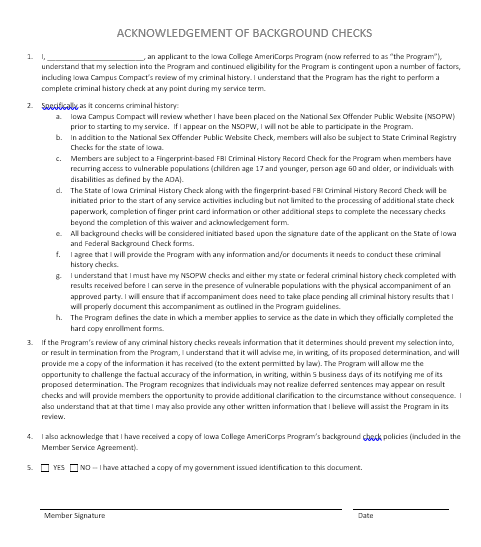 Acknowledgement of Background ChecksInstructionsRead the entire documentSign and dateRetain a copy for your records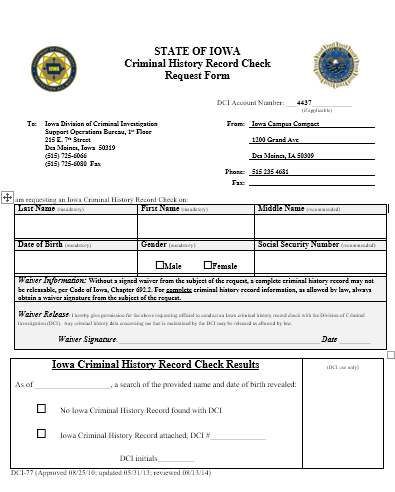 State of Iowa Background Check FormInstructionsRead the waiver sectionEnter your personal information (including Social Security Number)Sign and dateONLY COMPLETE THE FOLLOWING IF YOU HAVE RECURRING ACCESS TO VULNERABLE POPULATIONSONLY COMPLETE THE FOLLOWING IF YOU HAVE RECURRING ACCESS TO VULNERABLE POPULATIONS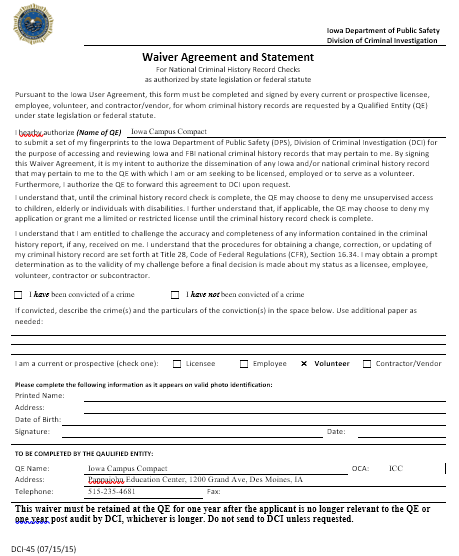 FBI WaiverInstructionsRead the waiver sectionEnter your personal informationSign and date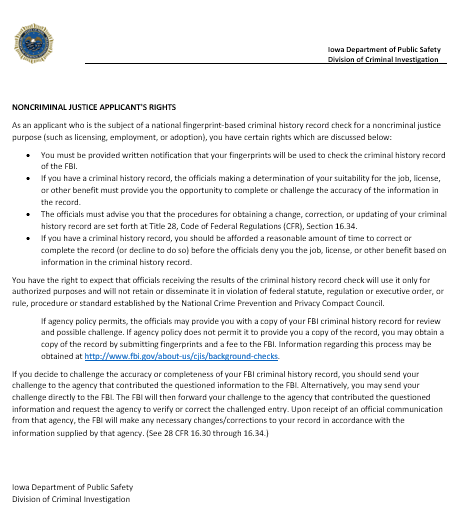 Applicant RightsInstructionsRead the entire documentRetain the original document for your recordsMember SignatureDate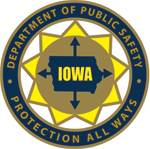 STATE OF Criminal History Record CheckRequest Form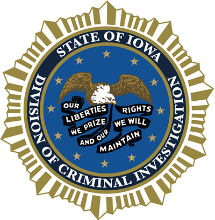 To: Division of Criminal InvestigationFrom:Iowa Campus CompactSupport Operations Bureau, 1st Floor1200 Grand Ave1200 Grand AveDes Moines, IA 50309(515) 725-6066Des Moines, IA 50309(515) 725-6080  Fax515 235 4681Phone:515 235 4681Fax:Last Name (mandatory)First Name (mandatory)Middle Name (recommended)Date of Birth (mandatory)Gender (mandatory)Social Security Number (recommended)Male        FemaleWaiver Information: Without a signed waiver from the subject of the request, a complete criminal history record may not be releasable, per Code of , Chapter 692.2. For complete criminal history record information, as allowed by law, always obtain a waiver signature from the subject of the request.   Waiver Information: Without a signed waiver from the subject of the request, a complete criminal history record may not be releasable, per Code of , Chapter 692.2. For complete criminal history record information, as allowed by law, always obtain a waiver signature from the subject of the request.   Waiver Information: Without a signed waiver from the subject of the request, a complete criminal history record may not be releasable, per Code of , Chapter 692.2. For complete criminal history record information, as allowed by law, always obtain a waiver signature from the subject of the request.   Waiver Release: I hereby give permission for the above requesting official to conduct an  criminal history record check with the Division of Criminal Investigation (DCI).  Any criminal history data concerning me that is maintained by the  may be released as allowed by law.                    Waiver Signature: _______________________________________________________________________ Date ___________                                                            Waiver Release: I hereby give permission for the above requesting official to conduct an  criminal history record check with the Division of Criminal Investigation (DCI).  Any criminal history data concerning me that is maintained by the  may be released as allowed by law.                    Waiver Signature: _______________________________________________________________________ Date ___________                                                            Waiver Release: I hereby give permission for the above requesting official to conduct an  criminal history record check with the Division of Criminal Investigation (DCI).  Any criminal history data concerning me that is maintained by the  may be released as allowed by law.                    Waiver Signature: _______________________________________________________________________ Date ___________                                                             Criminal History Record Check Results Criminal History Record Check Results(DCI use only)As of ___________________, a search of the provided name and date of birth revealed:As of ___________________, a search of the provided name and date of birth revealed:(DCI use only)	No Iowa Criminal History Record found with DCI(DCI use only)	Iowa Criminal History Record attached,  #______________(DCI use only)DCI initials______________DCI initials______________(DCI use only)(DCI use only)How to complete a fingerprint card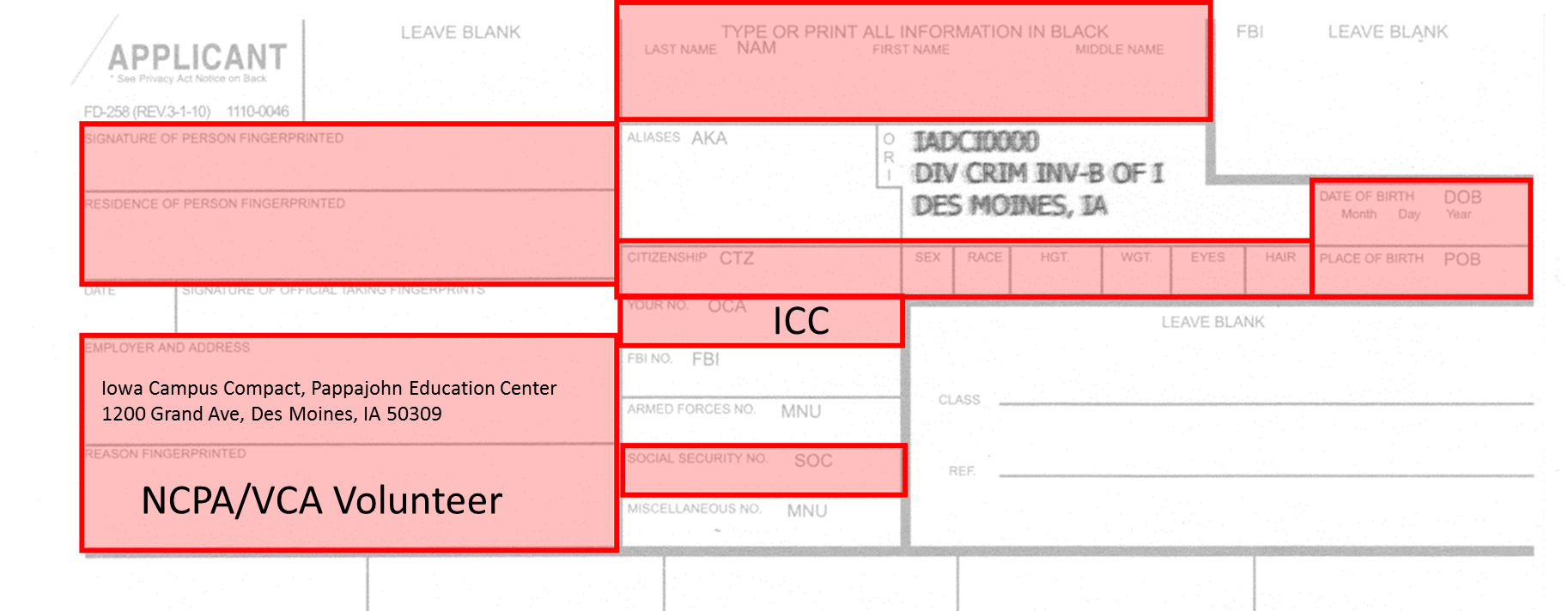 Complete all of the sections outlined in red.The “Employer Address”, “Reason Fingerprinted” and “OCA” sections MUST have the information listed above.Complete the remaining sections with your personal information. This information MUST match what is listed on your government issued ID (i.e., Drivers License) Submit your completed fingerprint card to your ICAP supervisorAny cost you incur in order to have your fingerprints taken MUST be reimbursed by Iowa Campus Compact or your host site.You will need your Government Issued ID (i.e. Drivers License) when you get your fingerprints taken.Don’t forget to submit a copy of your government issued ID!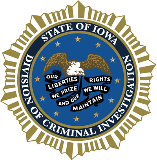 Iowa Department of Public SafetyDivision of Criminal InvestigationIowa Department of Public SafetyDivision of Criminal InvestigationIowa Department of Public SafetyDivision of Criminal InvestigationIowa Department of Public SafetyDivision of Criminal InvestigationWaiver Agreement and StatementFor National Criminal History Record Checksas authorized by state legislation or federal statuteWaiver Agreement and StatementFor National Criminal History Record Checksas authorized by state legislation or federal statuteWaiver Agreement and StatementFor National Criminal History Record Checksas authorized by state legislation or federal statuteWaiver Agreement and StatementFor National Criminal History Record Checksas authorized by state legislation or federal statuteWaiver Agreement and StatementFor National Criminal History Record Checksas authorized by state legislation or federal statuteWaiver Agreement and StatementFor National Criminal History Record Checksas authorized by state legislation or federal statuteWaiver Agreement and StatementFor National Criminal History Record Checksas authorized by state legislation or federal statuteWaiver Agreement and StatementFor National Criminal History Record Checksas authorized by state legislation or federal statuteWaiver Agreement and StatementFor National Criminal History Record Checksas authorized by state legislation or federal statuteWaiver Agreement and StatementFor National Criminal History Record Checksas authorized by state legislation or federal statuteWaiver Agreement and StatementFor National Criminal History Record Checksas authorized by state legislation or federal statuteWaiver Agreement and StatementFor National Criminal History Record Checksas authorized by state legislation or federal statuteWaiver Agreement and StatementFor National Criminal History Record Checksas authorized by state legislation or federal statutePursuant to the Iowa User Agreement, this form must be completed and signed by every current or prospective licensee, employee, volunteer, and contractor/vendor, for whom criminal history records are requested by a Qualified Entity (QE) under state legislation or federal statute.Pursuant to the Iowa User Agreement, this form must be completed and signed by every current or prospective licensee, employee, volunteer, and contractor/vendor, for whom criminal history records are requested by a Qualified Entity (QE) under state legislation or federal statute.Pursuant to the Iowa User Agreement, this form must be completed and signed by every current or prospective licensee, employee, volunteer, and contractor/vendor, for whom criminal history records are requested by a Qualified Entity (QE) under state legislation or federal statute.Pursuant to the Iowa User Agreement, this form must be completed and signed by every current or prospective licensee, employee, volunteer, and contractor/vendor, for whom criminal history records are requested by a Qualified Entity (QE) under state legislation or federal statute.Pursuant to the Iowa User Agreement, this form must be completed and signed by every current or prospective licensee, employee, volunteer, and contractor/vendor, for whom criminal history records are requested by a Qualified Entity (QE) under state legislation or federal statute.Pursuant to the Iowa User Agreement, this form must be completed and signed by every current or prospective licensee, employee, volunteer, and contractor/vendor, for whom criminal history records are requested by a Qualified Entity (QE) under state legislation or federal statute.Pursuant to the Iowa User Agreement, this form must be completed and signed by every current or prospective licensee, employee, volunteer, and contractor/vendor, for whom criminal history records are requested by a Qualified Entity (QE) under state legislation or federal statute.Pursuant to the Iowa User Agreement, this form must be completed and signed by every current or prospective licensee, employee, volunteer, and contractor/vendor, for whom criminal history records are requested by a Qualified Entity (QE) under state legislation or federal statute.Pursuant to the Iowa User Agreement, this form must be completed and signed by every current or prospective licensee, employee, volunteer, and contractor/vendor, for whom criminal history records are requested by a Qualified Entity (QE) under state legislation or federal statute.Pursuant to the Iowa User Agreement, this form must be completed and signed by every current or prospective licensee, employee, volunteer, and contractor/vendor, for whom criminal history records are requested by a Qualified Entity (QE) under state legislation or federal statute.Pursuant to the Iowa User Agreement, this form must be completed and signed by every current or prospective licensee, employee, volunteer, and contractor/vendor, for whom criminal history records are requested by a Qualified Entity (QE) under state legislation or federal statute.Pursuant to the Iowa User Agreement, this form must be completed and signed by every current or prospective licensee, employee, volunteer, and contractor/vendor, for whom criminal history records are requested by a Qualified Entity (QE) under state legislation or federal statute.Pursuant to the Iowa User Agreement, this form must be completed and signed by every current or prospective licensee, employee, volunteer, and contractor/vendor, for whom criminal history records are requested by a Qualified Entity (QE) under state legislation or federal statute.I hearby authorize (Name of QE)I hearby authorize (Name of QE)I hearby authorize (Name of QE)Iowa Campus CompactIowa Campus CompactIowa Campus CompactIowa Campus CompactIowa Campus CompactIowa Campus CompactIowa Campus CompactIowa Campus CompactIowa Campus CompactIowa Campus Compactto submit a set of my fingerprints to the Iowa Department of Public Safety (DPS), Division of Criminal Investigation (DCI) for the purpose of accessing and reviewing Iowa and FBI national criminal history records that may pertain to me. By signing this Waiver Agreement, it is my intent to authorize the dissemination of any Iowa and/or national criminal history record that may pertain to me to the QE with which I am or am seeking to be licensed, employed or to serve as a volunteer. Furthermore, I authorize the QE to forward this agreement to DCI upon request.to submit a set of my fingerprints to the Iowa Department of Public Safety (DPS), Division of Criminal Investigation (DCI) for the purpose of accessing and reviewing Iowa and FBI national criminal history records that may pertain to me. By signing this Waiver Agreement, it is my intent to authorize the dissemination of any Iowa and/or national criminal history record that may pertain to me to the QE with which I am or am seeking to be licensed, employed or to serve as a volunteer. Furthermore, I authorize the QE to forward this agreement to DCI upon request.to submit a set of my fingerprints to the Iowa Department of Public Safety (DPS), Division of Criminal Investigation (DCI) for the purpose of accessing and reviewing Iowa and FBI national criminal history records that may pertain to me. By signing this Waiver Agreement, it is my intent to authorize the dissemination of any Iowa and/or national criminal history record that may pertain to me to the QE with which I am or am seeking to be licensed, employed or to serve as a volunteer. Furthermore, I authorize the QE to forward this agreement to DCI upon request.to submit a set of my fingerprints to the Iowa Department of Public Safety (DPS), Division of Criminal Investigation (DCI) for the purpose of accessing and reviewing Iowa and FBI national criminal history records that may pertain to me. By signing this Waiver Agreement, it is my intent to authorize the dissemination of any Iowa and/or national criminal history record that may pertain to me to the QE with which I am or am seeking to be licensed, employed or to serve as a volunteer. Furthermore, I authorize the QE to forward this agreement to DCI upon request.to submit a set of my fingerprints to the Iowa Department of Public Safety (DPS), Division of Criminal Investigation (DCI) for the purpose of accessing and reviewing Iowa and FBI national criminal history records that may pertain to me. By signing this Waiver Agreement, it is my intent to authorize the dissemination of any Iowa and/or national criminal history record that may pertain to me to the QE with which I am or am seeking to be licensed, employed or to serve as a volunteer. Furthermore, I authorize the QE to forward this agreement to DCI upon request.to submit a set of my fingerprints to the Iowa Department of Public Safety (DPS), Division of Criminal Investigation (DCI) for the purpose of accessing and reviewing Iowa and FBI national criminal history records that may pertain to me. By signing this Waiver Agreement, it is my intent to authorize the dissemination of any Iowa and/or national criminal history record that may pertain to me to the QE with which I am or am seeking to be licensed, employed or to serve as a volunteer. Furthermore, I authorize the QE to forward this agreement to DCI upon request.to submit a set of my fingerprints to the Iowa Department of Public Safety (DPS), Division of Criminal Investigation (DCI) for the purpose of accessing and reviewing Iowa and FBI national criminal history records that may pertain to me. By signing this Waiver Agreement, it is my intent to authorize the dissemination of any Iowa and/or national criminal history record that may pertain to me to the QE with which I am or am seeking to be licensed, employed or to serve as a volunteer. Furthermore, I authorize the QE to forward this agreement to DCI upon request.to submit a set of my fingerprints to the Iowa Department of Public Safety (DPS), Division of Criminal Investigation (DCI) for the purpose of accessing and reviewing Iowa and FBI national criminal history records that may pertain to me. By signing this Waiver Agreement, it is my intent to authorize the dissemination of any Iowa and/or national criminal history record that may pertain to me to the QE with which I am or am seeking to be licensed, employed or to serve as a volunteer. Furthermore, I authorize the QE to forward this agreement to DCI upon request.to submit a set of my fingerprints to the Iowa Department of Public Safety (DPS), Division of Criminal Investigation (DCI) for the purpose of accessing and reviewing Iowa and FBI national criminal history records that may pertain to me. By signing this Waiver Agreement, it is my intent to authorize the dissemination of any Iowa and/or national criminal history record that may pertain to me to the QE with which I am or am seeking to be licensed, employed or to serve as a volunteer. Furthermore, I authorize the QE to forward this agreement to DCI upon request.to submit a set of my fingerprints to the Iowa Department of Public Safety (DPS), Division of Criminal Investigation (DCI) for the purpose of accessing and reviewing Iowa and FBI national criminal history records that may pertain to me. By signing this Waiver Agreement, it is my intent to authorize the dissemination of any Iowa and/or national criminal history record that may pertain to me to the QE with which I am or am seeking to be licensed, employed or to serve as a volunteer. Furthermore, I authorize the QE to forward this agreement to DCI upon request.to submit a set of my fingerprints to the Iowa Department of Public Safety (DPS), Division of Criminal Investigation (DCI) for the purpose of accessing and reviewing Iowa and FBI national criminal history records that may pertain to me. By signing this Waiver Agreement, it is my intent to authorize the dissemination of any Iowa and/or national criminal history record that may pertain to me to the QE with which I am or am seeking to be licensed, employed or to serve as a volunteer. Furthermore, I authorize the QE to forward this agreement to DCI upon request.to submit a set of my fingerprints to the Iowa Department of Public Safety (DPS), Division of Criminal Investigation (DCI) for the purpose of accessing and reviewing Iowa and FBI national criminal history records that may pertain to me. By signing this Waiver Agreement, it is my intent to authorize the dissemination of any Iowa and/or national criminal history record that may pertain to me to the QE with which I am or am seeking to be licensed, employed or to serve as a volunteer. Furthermore, I authorize the QE to forward this agreement to DCI upon request.to submit a set of my fingerprints to the Iowa Department of Public Safety (DPS), Division of Criminal Investigation (DCI) for the purpose of accessing and reviewing Iowa and FBI national criminal history records that may pertain to me. By signing this Waiver Agreement, it is my intent to authorize the dissemination of any Iowa and/or national criminal history record that may pertain to me to the QE with which I am or am seeking to be licensed, employed or to serve as a volunteer. Furthermore, I authorize the QE to forward this agreement to DCI upon request.I understand that, until the criminal history record check is complete, the QE may choose to deny me unsupervised access to children, elderly or individuals with disabilities. I further understand that, if applicable, the QE may choose to deny my application or grant me a limited or restricted license until the criminal history record check is complete.I understand that, until the criminal history record check is complete, the QE may choose to deny me unsupervised access to children, elderly or individuals with disabilities. I further understand that, if applicable, the QE may choose to deny my application or grant me a limited or restricted license until the criminal history record check is complete.I understand that, until the criminal history record check is complete, the QE may choose to deny me unsupervised access to children, elderly or individuals with disabilities. I further understand that, if applicable, the QE may choose to deny my application or grant me a limited or restricted license until the criminal history record check is complete.I understand that, until the criminal history record check is complete, the QE may choose to deny me unsupervised access to children, elderly or individuals with disabilities. I further understand that, if applicable, the QE may choose to deny my application or grant me a limited or restricted license until the criminal history record check is complete.I understand that, until the criminal history record check is complete, the QE may choose to deny me unsupervised access to children, elderly or individuals with disabilities. I further understand that, if applicable, the QE may choose to deny my application or grant me a limited or restricted license until the criminal history record check is complete.I understand that, until the criminal history record check is complete, the QE may choose to deny me unsupervised access to children, elderly or individuals with disabilities. I further understand that, if applicable, the QE may choose to deny my application or grant me a limited or restricted license until the criminal history record check is complete.I understand that, until the criminal history record check is complete, the QE may choose to deny me unsupervised access to children, elderly or individuals with disabilities. I further understand that, if applicable, the QE may choose to deny my application or grant me a limited or restricted license until the criminal history record check is complete.I understand that, until the criminal history record check is complete, the QE may choose to deny me unsupervised access to children, elderly or individuals with disabilities. I further understand that, if applicable, the QE may choose to deny my application or grant me a limited or restricted license until the criminal history record check is complete.I understand that, until the criminal history record check is complete, the QE may choose to deny me unsupervised access to children, elderly or individuals with disabilities. I further understand that, if applicable, the QE may choose to deny my application or grant me a limited or restricted license until the criminal history record check is complete.I understand that, until the criminal history record check is complete, the QE may choose to deny me unsupervised access to children, elderly or individuals with disabilities. I further understand that, if applicable, the QE may choose to deny my application or grant me a limited or restricted license until the criminal history record check is complete.I understand that, until the criminal history record check is complete, the QE may choose to deny me unsupervised access to children, elderly or individuals with disabilities. I further understand that, if applicable, the QE may choose to deny my application or grant me a limited or restricted license until the criminal history record check is complete.I understand that, until the criminal history record check is complete, the QE may choose to deny me unsupervised access to children, elderly or individuals with disabilities. I further understand that, if applicable, the QE may choose to deny my application or grant me a limited or restricted license until the criminal history record check is complete.I understand that, until the criminal history record check is complete, the QE may choose to deny me unsupervised access to children, elderly or individuals with disabilities. I further understand that, if applicable, the QE may choose to deny my application or grant me a limited or restricted license until the criminal history record check is complete.I understand that I am entitled to challenge the accuracy and completeness of any information contained in the criminal history report, if any, received on me. I understand that the procedures for obtaining a change, correction, or updating of my criminal history record are set forth at Title 28, Code of Federal Regulations (CFR), Section 16.34. I may obtain a prompt determination as to the validity of my challenge before a final decision is made about my status as a licensee, employee, volunteer, contractor or subcontractor.I understand that I am entitled to challenge the accuracy and completeness of any information contained in the criminal history report, if any, received on me. I understand that the procedures for obtaining a change, correction, or updating of my criminal history record are set forth at Title 28, Code of Federal Regulations (CFR), Section 16.34. I may obtain a prompt determination as to the validity of my challenge before a final decision is made about my status as a licensee, employee, volunteer, contractor or subcontractor.I understand that I am entitled to challenge the accuracy and completeness of any information contained in the criminal history report, if any, received on me. I understand that the procedures for obtaining a change, correction, or updating of my criminal history record are set forth at Title 28, Code of Federal Regulations (CFR), Section 16.34. I may obtain a prompt determination as to the validity of my challenge before a final decision is made about my status as a licensee, employee, volunteer, contractor or subcontractor.I understand that I am entitled to challenge the accuracy and completeness of any information contained in the criminal history report, if any, received on me. I understand that the procedures for obtaining a change, correction, or updating of my criminal history record are set forth at Title 28, Code of Federal Regulations (CFR), Section 16.34. I may obtain a prompt determination as to the validity of my challenge before a final decision is made about my status as a licensee, employee, volunteer, contractor or subcontractor.I understand that I am entitled to challenge the accuracy and completeness of any information contained in the criminal history report, if any, received on me. I understand that the procedures for obtaining a change, correction, or updating of my criminal history record are set forth at Title 28, Code of Federal Regulations (CFR), Section 16.34. I may obtain a prompt determination as to the validity of my challenge before a final decision is made about my status as a licensee, employee, volunteer, contractor or subcontractor.I understand that I am entitled to challenge the accuracy and completeness of any information contained in the criminal history report, if any, received on me. I understand that the procedures for obtaining a change, correction, or updating of my criminal history record are set forth at Title 28, Code of Federal Regulations (CFR), Section 16.34. I may obtain a prompt determination as to the validity of my challenge before a final decision is made about my status as a licensee, employee, volunteer, contractor or subcontractor.I understand that I am entitled to challenge the accuracy and completeness of any information contained in the criminal history report, if any, received on me. I understand that the procedures for obtaining a change, correction, or updating of my criminal history record are set forth at Title 28, Code of Federal Regulations (CFR), Section 16.34. I may obtain a prompt determination as to the validity of my challenge before a final decision is made about my status as a licensee, employee, volunteer, contractor or subcontractor.I understand that I am entitled to challenge the accuracy and completeness of any information contained in the criminal history report, if any, received on me. I understand that the procedures for obtaining a change, correction, or updating of my criminal history record are set forth at Title 28, Code of Federal Regulations (CFR), Section 16.34. I may obtain a prompt determination as to the validity of my challenge before a final decision is made about my status as a licensee, employee, volunteer, contractor or subcontractor.I understand that I am entitled to challenge the accuracy and completeness of any information contained in the criminal history report, if any, received on me. I understand that the procedures for obtaining a change, correction, or updating of my criminal history record are set forth at Title 28, Code of Federal Regulations (CFR), Section 16.34. I may obtain a prompt determination as to the validity of my challenge before a final decision is made about my status as a licensee, employee, volunteer, contractor or subcontractor.I understand that I am entitled to challenge the accuracy and completeness of any information contained in the criminal history report, if any, received on me. I understand that the procedures for obtaining a change, correction, or updating of my criminal history record are set forth at Title 28, Code of Federal Regulations (CFR), Section 16.34. I may obtain a prompt determination as to the validity of my challenge before a final decision is made about my status as a licensee, employee, volunteer, contractor or subcontractor.I understand that I am entitled to challenge the accuracy and completeness of any information contained in the criminal history report, if any, received on me. I understand that the procedures for obtaining a change, correction, or updating of my criminal history record are set forth at Title 28, Code of Federal Regulations (CFR), Section 16.34. I may obtain a prompt determination as to the validity of my challenge before a final decision is made about my status as a licensee, employee, volunteer, contractor or subcontractor.I understand that I am entitled to challenge the accuracy and completeness of any information contained in the criminal history report, if any, received on me. I understand that the procedures for obtaining a change, correction, or updating of my criminal history record are set forth at Title 28, Code of Federal Regulations (CFR), Section 16.34. I may obtain a prompt determination as to the validity of my challenge before a final decision is made about my status as a licensee, employee, volunteer, contractor or subcontractor.I understand that I am entitled to challenge the accuracy and completeness of any information contained in the criminal history report, if any, received on me. I understand that the procedures for obtaining a change, correction, or updating of my criminal history record are set forth at Title 28, Code of Federal Regulations (CFR), Section 16.34. I may obtain a prompt determination as to the validity of my challenge before a final decision is made about my status as a licensee, employee, volunteer, contractor or subcontractor.I have been convicted of a crimeI have been convicted of a crimeI have been convicted of a crimeI have been convicted of a crimeI have not been convicted of a crimeI have not been convicted of a crimeI have not been convicted of a crimeI have not been convicted of a crimeI have not been convicted of a crimeI have not been convicted of a crimeI have not been convicted of a crimeI have not been convicted of a crimeI have not been convicted of a crimeIf convicted, describe the crime(s) and the particulars of the conviction(s) in the space below. Use additional paper as needed:If convicted, describe the crime(s) and the particulars of the conviction(s) in the space below. Use additional paper as needed:If convicted, describe the crime(s) and the particulars of the conviction(s) in the space below. Use additional paper as needed:If convicted, describe the crime(s) and the particulars of the conviction(s) in the space below. Use additional paper as needed:If convicted, describe the crime(s) and the particulars of the conviction(s) in the space below. Use additional paper as needed:If convicted, describe the crime(s) and the particulars of the conviction(s) in the space below. Use additional paper as needed:If convicted, describe the crime(s) and the particulars of the conviction(s) in the space below. Use additional paper as needed:If convicted, describe the crime(s) and the particulars of the conviction(s) in the space below. Use additional paper as needed:If convicted, describe the crime(s) and the particulars of the conviction(s) in the space below. Use additional paper as needed:If convicted, describe the crime(s) and the particulars of the conviction(s) in the space below. Use additional paper as needed:If convicted, describe the crime(s) and the particulars of the conviction(s) in the space below. Use additional paper as needed:If convicted, describe the crime(s) and the particulars of the conviction(s) in the space below. Use additional paper as needed:If convicted, describe the crime(s) and the particulars of the conviction(s) in the space below. Use additional paper as needed:I am a current or prospective (check one): I am a current or prospective (check one): I am a current or prospective (check one): I am a current or prospective (check one): LicenseeLicenseeLicenseeEmployeeVolunteerVolunteerVolunteerContractor/VendorContractor/VendorPlease complete the following information as it appears on valid photo identification:Please complete the following information as it appears on valid photo identification:Please complete the following information as it appears on valid photo identification:Please complete the following information as it appears on valid photo identification:Please complete the following information as it appears on valid photo identification:Please complete the following information as it appears on valid photo identification:Please complete the following information as it appears on valid photo identification:Please complete the following information as it appears on valid photo identification:Please complete the following information as it appears on valid photo identification:Please complete the following information as it appears on valid photo identification:Please complete the following information as it appears on valid photo identification:Please complete the following information as it appears on valid photo identification:Please complete the following information as it appears on valid photo identification:Printed Name:Printed Name:Address:Address:Date of Birth:Date of Birth:Signature:Date:Date:TO BE COMPLETED BY THE QAULIFIED ENTITY:TO BE COMPLETED BY THE QAULIFIED ENTITY:TO BE COMPLETED BY THE QAULIFIED ENTITY:TO BE COMPLETED BY THE QAULIFIED ENTITY:TO BE COMPLETED BY THE QAULIFIED ENTITY:TO BE COMPLETED BY THE QAULIFIED ENTITY:TO BE COMPLETED BY THE QAULIFIED ENTITY:TO BE COMPLETED BY THE QAULIFIED ENTITY:TO BE COMPLETED BY THE QAULIFIED ENTITY:TO BE COMPLETED BY THE QAULIFIED ENTITY:TO BE COMPLETED BY THE QAULIFIED ENTITY:TO BE COMPLETED BY THE QAULIFIED ENTITY:TO BE COMPLETED BY THE QAULIFIED ENTITY:QE Name:QE Name:Iowa Campus CompactIowa Campus CompactIowa Campus CompactIowa Campus CompactIowa Campus CompactIowa Campus CompactIowa Campus CompactIowa Campus CompactOCA:OCA:ICCAddress:Address:Pappajohn Education Center, 1200 Grand Ave, Des Moines, IAPappajohn Education Center, 1200 Grand Ave, Des Moines, IAPappajohn Education Center, 1200 Grand Ave, Des Moines, IAPappajohn Education Center, 1200 Grand Ave, Des Moines, IAPappajohn Education Center, 1200 Grand Ave, Des Moines, IAPappajohn Education Center, 1200 Grand Ave, Des Moines, IAPappajohn Education Center, 1200 Grand Ave, Des Moines, IAPappajohn Education Center, 1200 Grand Ave, Des Moines, IAPappajohn Education Center, 1200 Grand Ave, Des Moines, IAPappajohn Education Center, 1200 Grand Ave, Des Moines, IAPappajohn Education Center, 1200 Grand Ave, Des Moines, IATelephone:Telephone:515-235-4681515-235-4681515-235-4681Fax:This waiver must be retained at the QE for one year after the applicant is no longer relevant to the QE or one year post audit by DCI, whichever is longer. Do not send to DCI unless requested.This waiver must be retained at the QE for one year after the applicant is no longer relevant to the QE or one year post audit by DCI, whichever is longer. Do not send to DCI unless requested.This waiver must be retained at the QE for one year after the applicant is no longer relevant to the QE or one year post audit by DCI, whichever is longer. Do not send to DCI unless requested.This waiver must be retained at the QE for one year after the applicant is no longer relevant to the QE or one year post audit by DCI, whichever is longer. Do not send to DCI unless requested.This waiver must be retained at the QE for one year after the applicant is no longer relevant to the QE or one year post audit by DCI, whichever is longer. Do not send to DCI unless requested.This waiver must be retained at the QE for one year after the applicant is no longer relevant to the QE or one year post audit by DCI, whichever is longer. Do not send to DCI unless requested.This waiver must be retained at the QE for one year after the applicant is no longer relevant to the QE or one year post audit by DCI, whichever is longer. Do not send to DCI unless requested.This waiver must be retained at the QE for one year after the applicant is no longer relevant to the QE or one year post audit by DCI, whichever is longer. Do not send to DCI unless requested.This waiver must be retained at the QE for one year after the applicant is no longer relevant to the QE or one year post audit by DCI, whichever is longer. Do not send to DCI unless requested.This waiver must be retained at the QE for one year after the applicant is no longer relevant to the QE or one year post audit by DCI, whichever is longer. Do not send to DCI unless requested.This waiver must be retained at the QE for one year after the applicant is no longer relevant to the QE or one year post audit by DCI, whichever is longer. Do not send to DCI unless requested.This waiver must be retained at the QE for one year after the applicant is no longer relevant to the QE or one year post audit by DCI, whichever is longer. Do not send to DCI unless requested.This waiver must be retained at the QE for one year after the applicant is no longer relevant to the QE or one year post audit by DCI, whichever is longer. Do not send to DCI unless requested.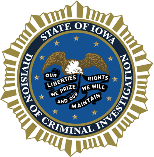 Iowa Department of Public SafetyDivision of Criminal InvestigationPreferred Method of ContactMember NameEmergency Contact NameRelationship to ContactEmergency Contact Home PhoneEmergency Contact Work PhoneEmergency Contact Cell PhoneEmergency Contact Email 